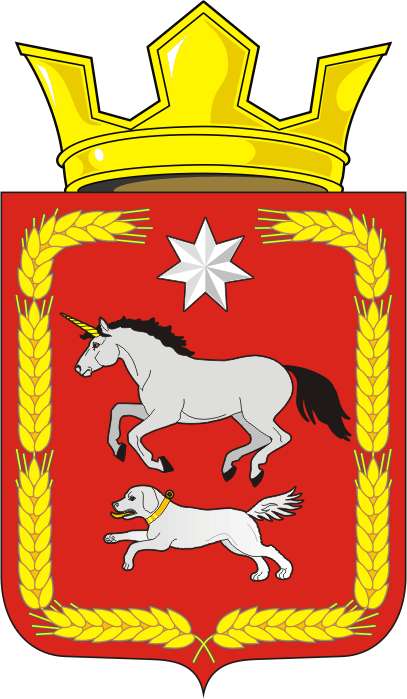 АДМИНИСТРАЦИЯ КАИРОВСКОГО СЕЛЬСОВЕТАСАРАКТАШСКОГО РАЙОНА ОРЕНБУРГСКОЙ ОБЛАСТИП О С Т А Н О В Л Е Н И Е_________________________________________________________________________________________________________17.01.2022                                         с. Каировка                                          № 03-пО внесении изменений в состав рабочей группы для проведения рейдов по профилактике пожаров и разъяснения требований пожарной безопасности в населенных пунктах Каировского сельсовета Саракташского района Оренбургской областиВ соответствии со ст. 63 Федерального Закона от 22.07.2008 г. №123-ФЗ «Технический регламент о требованиях пожарной безопасности», ст. 25 Федерального Закона от 21.12.1994 г. №69-ФЗ «О пожарной безопасности», в целях обеспечения пожарной безопасности на территории муниципального образования Каировский сельсовет:1. Внести изменения в состав рабочей группы для проведения рейдов по профилактике пожаров и разъяснения требований пожарной безопасности в населенных пунктах Каировского сельсовета Саракташского района Оренбургской утвержденный постановлением администрации Каировского сельсовета от 09.04.2021 г. № 21-п согласно приложению №1.2. Настоящее постановление вступает в силу со дня его подписания и подлежит  размещению на официальном сайте администрации Каировского сельсовета.3. Контроль за исполнением настоящего постановления оставляю за собой.Глава муниципального образования Каировский сельсовет                                                      А.Н.ЛогвиненкоРазослано: прокурору района,  МОБУ «Каировская ООШ», МОБУ «Екатериновская ООШ», ДК с. Каировка, СК с. Екатериновка, ООО «Колос», ФАП с. Каировка, ФП с. Екатериновка, ОНД и ПР по Саракташскому и Беляевскому районам, в дело.Приложение №1                                                                        к постановлению администрации 							 Каировского сельсовета                                                                   от 17.01.2022 № 03-пСОСТАВ рабочей группы  для проведения в населённых пунктах Каировского сельсовета рейдов по профилактике  пожаров и разъяснения требований пожарной безопасности 1. Логвиненко А.Н.   	-	глава муниципального образования                                                                    Каировский сельсовет, руководитель                                                                    группы2. Бочкарева Т.А.	-	специалист 	администрации сельсовета3. Какурина Е.В.	-	специалист администрации 		сельсовета4. Сбитнев В.Ю.	- участковый уполномоченный 	полиции (по согласованию)5. Ишбульдин Р.Р.	- Начальник ОНД и ПР по 	Саракташскому и Беляевскому районам  (по согласованию)6. Лебедева Л.П.	- староста д. Нехорошевка		(по согласованию)7. Аброськин В.А.	- староста д. Назаровка 		(по согласованию)8. Щербаков Т.В.	- староста д. Ладыгино 		(по согласованию)9. Гаджиева Н.А. 	- заведующий ДК с. Каировка		(по согласованию)10. Семенова Ю.В.	- заведующий СК с. Екатериновка		(по согласованию)